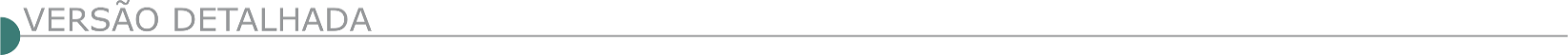 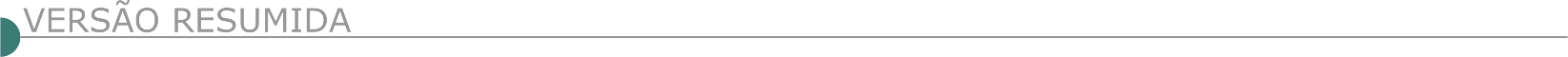 ESTADO DE MINAS GERAISPREFEITURA MUNICIPAL DE ALMENARA/MG –TOMADA DE PREÇOS N° 003/2021TIPO: menor preço global, com o objetivo de: Contratação de empresa de Engenharia para execução de obras de pavimentação asfáltica em vias do município de Almenara – MG. A data de abertura será dia 10/05/2021 às 08h30 na sede da Prefeitura Municipal, Pça. Dr. Hélio Rocha Guimarães, nº 27, Centro - CEP: 39.900-000. O Edital poderá ser obtido através do e-mail licitapma@hotmail.com e estará publicado no site da Prefeitura http://www.almenara.mg.gov.br/. Maiores informações no e-mail acima ou pelo telefone (33)37211360. PREFEITURA MUNICIPAL DE ARAXÁ/MG. AVISO DE LICITAÇÃO. PREGÃO ELETRÔNICO Nº 09.051/2021. O Município de Araxá-MG, comunica aos interessados que realizará Processo Licitatório na modalidade Pregão Eletrônico nº 09.051/2021, destinado contratação de empresa especializada em engenharia civil, incluindo o fornecimento de material e mão de obra para execução de sinalização viária vertical com defensas metálicas na Alameda Helena Pereira de Moraes no bairro jardim bela vista no município de Araxá/MG, conforme previsto neste Edital e seus Anexos. A sessão pública destinada a realização do referido certame dar-se-á no dia 06/05/2021 ás 08h30min. O edital na íntegra encontra a disposição dos interessados na plataforma do licitanet: https://www.licitanet.com.br e no site oficial do municípiowww.araxa.mg.gov.br a partir das 17h00min do dia 23/04/2021. Demais informações pelo telefone 34.3691-7022/3691- 7145 - 3662.2506. AVISO DE LICITAÇÃO. CONCORRÊNCIA Nº 03.002/2021. O Município de Araxá-MG, comunica aos interessados que realizará Processo Licitatório na modalidade Concorrência nº 03.002/2021, destinado a contratação de empresa especializada em engenharia civil, incluindo o fornecimento de material e mão de obra para construção de passarela metálica sobre o Córrego Grande na Rua Pará no Bairro São Geraldo no Município de Araxá/MG, conforme previsto no Edital e seus Anexos. A sessão pública para entrega dos envelopes de habilitação jurídica e proposta comercial dar-se-á no dia 26/05/2021 às 09h00min e abertura dos mesmos ás 09h10min. O edital na íntegra encontra a disposição dos interessados no site www.araxa.mg.gov.br a partir das 17h00min do dia 23/04/2021. Demais informações pelo telefone 34.3691- 7022/3691-7145 - 3662.2506. Araxá-MG, 20/04/2021. TOMADA DE PREÇOS Nº 02.005/2021. Abertura dos envelopes propostas de preços. Processo Licitatório na modalidade Tomada de Preços nº 02.005/2021. Objeto: Contratação de empresa especializada em engenharia civil, incluindo o fornecimento de material e mão de obra para recuperação de erosão na Rua Erminda Soares de Lourdes, Bairro Salomão Drummond - Araxá/MG. A Comissão Permanente de Licitação comunica que, transcorrido o prazo para recurso na fase de habilitação do referido processo, fica designado o dia 28/04/2021 ás 09h00min para abertura e julgamento do envelope proposta da empresa habilitada no certame. Demais informações pelo telefone 34.3691-7022/3691-7145 - 3662.2506. PREFEITURA MUNICIPAL DE BRAÚNAS. AVISO DE LICITAÇÃO TP 001/2021. Objeto: Obras de reforma e revitalização da Praça Pe. José Augusto de Oliveira, no Centro de Braúnas/MG, com recursos do convênio nº 1491000552/2018/SEGOV. Abertura: 11/05/21 às 9:30hs. Edital e anexos estão disponíveis no site www.braunas.mg.gov.br link licitações ou poderá ser retirado junto à CPL na Prefeitura, à Rua São Bento, nº 421, Centro, Braúnas-MG, das 11 as 16 horas, em dias úteis. Informações (33) 3425-1155. PREFEITURA MUNICIPAL DE CAPELINHA/ MG - TORNA PÚBLICO PREGÃO PRESENCIAL 054/2021Para contratação de empresa para realização de serviços de sinalização viária e outros, incluindo mão de obra, equipamento e material necessário em atendimento a Secretaria Municipal de Transportes e Trânsito Urbano para registro de preço. Abertura: 07/05/2021 às 08:30Hs. Informações: Site: www.pmcapelinha.mg.gov.br. (33)3516-1348. PREFEITURA MUNICIPAL DE CRUZÍLIA - AVISO DE LICITAÇÃO TORNA PÚBLICO O PR 0092/2021 TP Nº 001/2021, para executar obra de pavimentação na via pública com bloquetes. Os envelopes de “Documentação” serão abertos às 08:30h do dia 11/05/2021, no Departamento de Licitações do Município de Cruzília MG, localizado na Rua Coronel Cornélio Maciel, nº 135, Centro, 2º andar. O edital completo está disponível no site do município. Cruzília MG, 20 de abril de 2020. José Carlos Maciel de Alckmin – Prefeito MunicipalPREFEITURA MUNICIPAL DE ITAMONTE - AVISO DE LICITAÇÃO – PROCESSO 47/2021 – PREGÃO PRESENCIAL 13 A Prefeitura municipal de Itamonte comunica a todos os interessados que abriu licitação pública, regida pela lei nº 10520/2020, cujo objeto é: Contratação de empresa para prestação de serviços em atendimento as necessidades da secretaria municipal de Infraestrutura, Transportes e serviços Públicos na coleta de resíduos sólidos da classe II na zona urbana e rural; resíduos de podas de árvores e entulhos diversos na zona urbana; varrição, capina e roçada de vias urbanas e na manutenção de estradas vicinais . Credenciamento a partir de: 07/05/2021 às 09:00. sessão de abertura das Propostas: 07/05/2021 às 09:30. edital e informações complementares na sede da Prefeitura e no site www.itamonte.mg.govbr. ESTADO DE MINAS GERAIS PREFEITURA MUNICIPAL DE MATIAS BARBOSA PREFEITURA MUNICIPAL DE MATIAS BARBOSA AVISO DE LICITAÇÃO MODALIDADE: TOMADA DE PREÇOS- Nº 003/2021Objeto: Contratação de empresa especializada em serviços de engenharia para execução de obras de reforma da Escola Municipal José Maria Amâncio no bairro Cedofeita. Endereço para consulta ou obtenção do edital: Av. Cardoso Saraiva, 305 – Centro / Matias Barbosa Setor de Licitações: 13:00 às 17:00 horas site: www.matiasbarbosa.mg.gov.br. tel.: (32) 3273-5503/3273-5516 ABERTURA DAS PROPOSTAS Dia 17/05/2021 às 09:00.PREFEITURA MUNICIPAL DE PIRANGA/MG. AVISO DE EDITAL. PROC. LICITATÓRIO Nº. 87/2021. TOMADA DE PREÇOS Nº. 04/2021. Objeto: Construção de Contenção em Gabião, com fornecimento de materiais e mão de obra, na quadra poliesportiva – Comunidade de Santo Antonio dos Quilombolas. Data: 14/05/2021, às 09:00. Local: Rua Vereadora Maria Anselmo, 119, Centro. Edital e informações: (31)3746-1260 ou pelo e-mail licitacao@piranga.mg.gov.br ou pelo site www.piranga.mg.gov.br. PREFEITURA MUNICIPAL DE REDUTO/MG PROCESSO LICITATÓRIO Nº 081/2021 - TOMADA DE PREÇOS Nº 001/2021 Objeto: Contratação de empresa especializada no ramo da construção civil, para prestação de serviços de construção de pontes de concreto no Município de Reduto/MG, para atender as necessidades deste Município, conforme especificações constantes do Projeto Básico, Plano de Trabalho e demais condições fixadas no instrumento convocatório. Entrega dos envelopes até o dia 11/05/2021 às 09:00 horas; Abertura: 11/05/2020 às 09:00 .PROCESSO LICITATÓRIO Nº 082/2021, TOMADA DE PREÇOS Nº 002/2021 Objeto: Contratação de empresa especializada para execução dos serviços de tapa buraco com MPF, em rodovias pavimentadas no Município de Reduto/MG, para atender as necessidades deste Município, conforme especificações constantes do Projeto Básico e demais condições fixadas no instrumento convocatório. Entrega dos envelopes até o dia 11/05/2020 às 15:00 horas; Abertura: 11/05/2021 às 15:00 horas. Os Editais e seus anexos encontram-se disponíveis no Site: www.reduto.mg.gov.br. Informações pelo Tel.: 0xx (33) 3378-4155, no horário de 13h00min às 17h00min ou pelo e-mail: licitacao@reduto.mg.gov.br, ou pessoalmente na sede da Prefeitura. PREFEITURA MUNICIPAL DE RIBEIRÃO DAS NEVES/MG – CONCORRÊNCIA 028/2021 Torna público que se encontra disponível no site www.ribeiraodasneves.mg.gov.br, o edital de Concorrência 028/2021, Contratação De Empresa Especializada Para Prestação De Serviços De Recapeamento De Vias Públicas Urbanas No Município De Ribeirão Das Neves. A data para realização de sessão será dia 26/05/2021 as 09:00.ESTADO DE MINAS GERAIS PREFEITURA DE SANTANA DA VARGEM - DEPARTAMENTO DE LICITAÇÕES EXTRATO DE EDITAL PROCESSO LICITATÓRIO Nº 054/2021 TOMADA DE PREÇOS Nº 0001/2021. A Prefeitura Municipal de Santana da Vargem torna público para conhecimento dos interessados edital da tomada de preços nº 001/2021–Processo Licitatório nº 054/2021. Objeto: Contratação de empresa especializada para construção de banco de reservas no Estádio Municipal. Tipo: Menor preço .O Recebimento dos envelopes: 24/05/2021 até 07h45, na Praça Padre João Maciel Neiva, 15 -Centro -Santana da Vargem/MG a sessão terá início às 08h00 do dia 24/05/2021. O edital está disponível no site www.santanadavargem.mg.gov.br ou no Departamento de compras e licitações na Praça Padre João Maciel Neiva, 15 -Centro -Santana da Vargem -CEP 37.195-000. Informações pelos telefones (35) 3858- 1510, (35) 3858-1146 ou e-mail licitacao@santanadavargem.mg.gov.br. PREFEITURA MUNICIPAL DE SÃO GOTARDO/ MG - COMISSÃO DE LICITAÇÃO AVISO DE LICITAÇÃO: TOMADA DE PREÇOS Nº. 005/2021. A PREFEITURA MUNICIPAL DE SÃO GOTARDO TORNA PÚBLICO - AVISO DE LICITAÇÃO: PROCESSO LICITATÓRIO Nº. PMSG/CPL/049/2021. TOMADA DE PREÇOS Nº. 005/2021. TIPO: MENOR PREÇO GLOBAL. OBJETO: CONTRATAÇÃO DE EMPRESA ESPECIALIZADA PARA EXECUÇÃO DE OBRA RELATIVA A COBERTURA DA QUADRA MUNICIPAL DO BAIRRO ALTO BELA VISTA NO MUNICÍPIO DE SÃO GOTARDO, EM ATENDIMENTO A SECRETARIA MUNICIPAL DE ESPORTE E LAZER. DATA DE ABERTURA: 11/05/2021 - ENTREGA DOS ENVELOPES ATÉ AS 12H45MIN – ABERTURA DOS ENVELOPES A PARTIR DE 13H00MIN, NA SALA DO DEPARTAMENTO DE LICITAÇÃO. EDITAL COMPLETO DISPONÍVEL GRATUITAMENTE NO SITE DA PREFEITURA MUNICIPAL DE SÃO GOTARDO/MG (WWW.SAOGOTARDO.MG.GOV.BR). INFORMAÇÕES: TEL (34) 3671-7111/7127 OU E-MAIL: LICITACAOSG@GMAIL.COM.PREFEITURA MUNICIPAL DE TEÓFILO OTONI/MG AVISO DE LICITAÇÃO – EDITAL RETIFICADO – TOMADA DE PREÇOS Nº 001/2021. O município de Teófilo Otoni/MG após retificação do edital e seus anexos, torna pública a realização da sessão da Tomada de Preços n.º 001/2021, dia 10/05/2021, com entrega da documentação até as 9h. Considerando a referida retificação, dar-se-á por perda de objeto os pedidos de esclarecimentos e impugnações anteriores a esta publicação. Objeto: Contratação de empresa para execução de obras e serviços de reforma do Centro Municipal de Educação Infantil Abelhinha. Íntegra do edital e demais informações atinentes ao certame estarão à disposição dos interessados na sala da Divisão de Licitação, situada na Avenida Luiz Boali n.º 230, Centro, em dias úteis, no horário de 08h às 16h, no site: transparencia.teofilootoni.mg.gov.br ou pelo e-mail: licitacao@teofilootoni.mg.gov.br. SAAE - SERVIÇO AUTÔNOMO DE ÁGUA E ESGOTO EXTRATO TERMO DE RECEBIMENTO PROVISÓRIO - CONCORRÊNCIA Nº 001/2020 – PROCESSO LICITATÓRIO Nº 034/2020 Serviço Autônomo de Água e Esgoto de Três Pontas / MG – Autarquia Municipal criada pela Lei 533/66, inscrita no CNPJ nº 25.269.069/0001-46, atesta para os devidos fins que a obra de engenharia da Rede Coletora do Córrego dos Bambus na Avenida Oswaldo Cruz na cidade de Três Pontas-MG, localizada na Avenida Osvaldo Cruz, s/n, Bairro Centro, Três Pontas - MG foi concluída com fornecimento de material e mão de obra, pela empresa JS Valente Terraplenagem Ltda, qualificada no contrato N° 028/2020, inscrita no CNPJ nº. 21.724.121/0001-56. Fica a contratada obrigada, a partir desta data, a corrigir vícios e defeitos (da execução da obra) que eventualmente possam surgir pelos próximos 90 dias, até consequente emissão do termo de recebimento definitivo.SECRETARIA MUNICIPAL DE ADMINISTRAÇÃO E GOVERNO NOVA DATA DE ABERTURA DE LICITAÇÃO NA MODALIDADE DE TOMADA DE PREÇOS Nº. 02/2021 O MUNICÍPIO DE LAGOA DA PRATA – torna pública NOVA DATA DE ABERTURA de licitação na modalidade de TOMADA DE PREÇOS nº. 02/2021. OBJETO: CONTRATAÇÃO DE EMPRESA PARA EXECUÇÃO DE PAVIMENTAÇÃO POLIÉDRICA NO FINAL DA RUA REVERENDO MESSIAS LEITE E EM BECO NO BAIRRO NOSSA SENHORA DAS GRAÇAS, CONFORME PLANILHA ORÇAMENTARIA, MEMORIAL DESCRITIVO, CRONOGRAMA FISICO FINANCEIRO E PROJETO BASICO, PRAZO ESTIMADO PARA EXECUÇÃO DOS SERVIÇOS: 60 (SESSENTA) DIAS. TIPO: MENOR PREÇO GLOBAL. Data de Abertura: 14/05/2021 às 13:00 horas. O edital poderá ser retirado pelo site www.lagoadaprata.mg.gov.br. ESTADO DA BAHIASECRETARIA DA EDUCAÇÃO - COMUNICADO DE REMARCAÇÃO - CONCORRÊNCIA Nº 010/2021 - SEC/COINFA Presidente da Comissão de Licitação da Secretaria da Educação comunica aos interessados em participar da licitação acima referenciada, cujo objeto é a Contratação de empresa especializada para execução da obra de ampliação com modernização da infraestrutura das unidades escolares nos municípios de Conceição da Feira, Salvador e Dias D’Ávila, neste Estado da Bahia, sob a gestão da Secretaria da Educação do Estado da Bahia., com sessão de abertura designada para o dia 19/05/2021 às 10h00min., que fica remarcada para o dia 26/05/2021 às 10h00min. Em razão da reconhecida pandemia do Covid-19 e em atendimento às recomendações dos profissionais da saúde e das autoridades governamentais, a(s)sessão (ões) presencial (is) deste certame ocorrerá por videoconferência, a ser realizadas através do Microsoft Teams, que é uma ferramenta de colaboração corporativa pertencente à plataforma Office 365. O acesso aos procedimentos para uso da ferramenta pelos licitantes será feito pelo endereço eletrônico: https://comprasnet.ba.gov.br/content/sessão-virtual. Os licitantes interessados em participar do certame deverão encaminhar os envelopes de proposta e habilitação, na forma descrita no instrumento convocatório, via Correios ou outro meio similar de entrega, atentando para as datas e horários finais para recebimento dos mesmos. Outras informações e/ou o Edital e seus anexos podem ser obtidos através do endereço eletrônico http://www.comprasnet.ba.gov.br/ e http://institucional.educacao.ba.gov.br/licitacoesecontratos. Os interessados podem entrar em contato pelo telefone (71) 3115.1403 e/ou e-mail: copel@educacao.ba.gov.br. 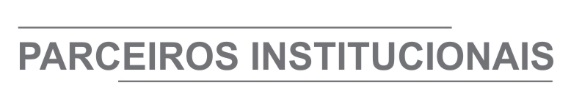 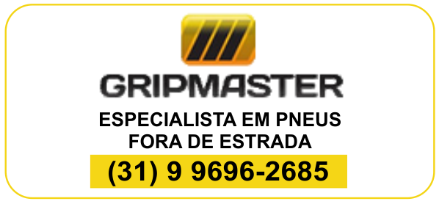 ÓRGÃO LICITANTE: COPASA-MGEDITAL: Nº CPLI. 1120210077Endereço: Rua Carangola, 606, térreo, bairro Santo Antônio, Belo Horizonte/MG.Informações: Telefone: (31) 3250-1618/1619. Fax: (31) 3250-1670/1317. E-mail: cpli@copasa.com.br. Endereço: Rua Carangola, 606, térreo, bairro Santo Antônio, Belo Horizonte/MG.Informações: Telefone: (31) 3250-1618/1619. Fax: (31) 3250-1670/1317. E-mail: cpli@copasa.com.br. OBJETO: EXECUÇÃO, COM FORNECIMENTO PARCIAL DE MATERIAIS, DAS OBRAS E SERVIÇOS DE MELHORIAS DA ESTAÇÃO ELEVATÓRIA DE ÁGUA BRUTA RIO GRANDE NA CIDADE DE LAVRAS / MG. DATAS: Entrega: 17/05/2021 às 08:30 Abertura: 17/05/2021 às 08:30 Prazo de execução: 05 meses.VALORESVALORESVALORESVALORESValor Estimado da ObraCapital Social Igual ou SuperiorGarantia de PropostaValor do EditalR$ 661.691,21R$ -R$ -R$ -CAPACIDADE TÉCNICA:  a) Construção civil e/ou reforma em edificações; b) Armadura de aço para concreto armado; c) Fornecimento e lançamento de concreto armado; d) Contenção de gabião, em contato com água.CAPACIDADE TÉCNICA:  a) Construção civil e/ou reforma em edificações; b) Armadura de aço para concreto armado; c) Fornecimento e lançamento de concreto armado; d) Contenção de gabião, em contato com água.CAPACIDADE TÉCNICA:  a) Construção civil e/ou reforma em edificações; b) Armadura de aço para concreto armado; c) Fornecimento e lançamento de concreto armado; d) Contenção de gabião, em contato com água.CAPACIDADE TÉCNICA:  a) Construção civil e/ou reforma em edificações; b) Armadura de aço para concreto armado; c) Fornecimento e lançamento de concreto armado; d) Contenção de gabião, em contato com água.CAPACIDADE OPERACIONAL:  a) Construção civil e/ou reforma em edificações; b) Armadura de aço para concreto armado; c) Fornecimento e lançamento de concreto armado; d) Contenção de gabião, em contato com água.CAPACIDADE OPERACIONAL:  a) Construção civil e/ou reforma em edificações; b) Armadura de aço para concreto armado; c) Fornecimento e lançamento de concreto armado; d) Contenção de gabião, em contato com água.CAPACIDADE OPERACIONAL:  a) Construção civil e/ou reforma em edificações; b) Armadura de aço para concreto armado; c) Fornecimento e lançamento de concreto armado; d) Contenção de gabião, em contato com água.CAPACIDADE OPERACIONAL:  a) Construção civil e/ou reforma em edificações; b) Armadura de aço para concreto armado; c) Fornecimento e lançamento de concreto armado; d) Contenção de gabião, em contato com água.ÍNDICES ECONÔMICOS: ILG – ILC – ISG igual ou maior (≥) a 1,0ÍNDICES ECONÔMICOS: ILG – ILC – ISG igual ou maior (≥) a 1,0ÍNDICES ECONÔMICOS: ILG – ILC – ISG igual ou maior (≥) a 1,0ÍNDICES ECONÔMICOS: ILG – ILC – ISG igual ou maior (≥) a 1,0OBSERVAÇÕES: As interessadas poderão designar engenheiro ou Arquiteto para efetuar visita técnica, para conhecimento das obras e serviços a serem executados. Para acompanhamento da visita técnica, fornecimento de informações e prestação de esclarecimentos porventura solicitados pelos interessados, estará disponível, o Sr. Públio Reis Pereira ou outro empregado da COPASA MG, do dia 22 de ABRIL de 2021 ao dia 14 de MAIO de 2021. O agendamento da visita poderá ser feito pelo e-mail: publio.reis@copasa.com.br ou pelo telefone (35) 3694-3718. A visita será realizada na Rua Melo Viana, nr.: 425, Bairro Vila Jose Vilela, Cidade Lavras/MG.Clique aqui para obter informações do edital. OBSERVAÇÕES: As interessadas poderão designar engenheiro ou Arquiteto para efetuar visita técnica, para conhecimento das obras e serviços a serem executados. Para acompanhamento da visita técnica, fornecimento de informações e prestação de esclarecimentos porventura solicitados pelos interessados, estará disponível, o Sr. Públio Reis Pereira ou outro empregado da COPASA MG, do dia 22 de ABRIL de 2021 ao dia 14 de MAIO de 2021. O agendamento da visita poderá ser feito pelo e-mail: publio.reis@copasa.com.br ou pelo telefone (35) 3694-3718. A visita será realizada na Rua Melo Viana, nr.: 425, Bairro Vila Jose Vilela, Cidade Lavras/MG.Clique aqui para obter informações do edital. OBSERVAÇÕES: As interessadas poderão designar engenheiro ou Arquiteto para efetuar visita técnica, para conhecimento das obras e serviços a serem executados. Para acompanhamento da visita técnica, fornecimento de informações e prestação de esclarecimentos porventura solicitados pelos interessados, estará disponível, o Sr. Públio Reis Pereira ou outro empregado da COPASA MG, do dia 22 de ABRIL de 2021 ao dia 14 de MAIO de 2021. O agendamento da visita poderá ser feito pelo e-mail: publio.reis@copasa.com.br ou pelo telefone (35) 3694-3718. A visita será realizada na Rua Melo Viana, nr.: 425, Bairro Vila Jose Vilela, Cidade Lavras/MG.Clique aqui para obter informações do edital. OBSERVAÇÕES: As interessadas poderão designar engenheiro ou Arquiteto para efetuar visita técnica, para conhecimento das obras e serviços a serem executados. Para acompanhamento da visita técnica, fornecimento de informações e prestação de esclarecimentos porventura solicitados pelos interessados, estará disponível, o Sr. Públio Reis Pereira ou outro empregado da COPASA MG, do dia 22 de ABRIL de 2021 ao dia 14 de MAIO de 2021. O agendamento da visita poderá ser feito pelo e-mail: publio.reis@copasa.com.br ou pelo telefone (35) 3694-3718. A visita será realizada na Rua Melo Viana, nr.: 425, Bairro Vila Jose Vilela, Cidade Lavras/MG.Clique aqui para obter informações do edital. ÓRGÃO LICITANTE: COPASA-MGEDITAL: Nº CPLI. 1120210078Endereço: Rua Carangola, 606, térreo, bairro Santo Antônio, Belo Horizonte/MG.Informações: Telefone: (31) 3250-1618/1619. Fax: (31) 3250-1670/1317. E-mail: cpli@copasa.com.br. Endereço: Rua Carangola, 606, térreo, bairro Santo Antônio, Belo Horizonte/MG.Informações: Telefone: (31) 3250-1618/1619. Fax: (31) 3250-1670/1317. E-mail: cpli@copasa.com.br. OBJETO:  objetivo da presente Licitação é selecionar, dentre as propostas apresentadas, a proposta considerada mais vantajosa, de acordo com os critérios estabelecidos neste Edital, visando a execução, com fornecimento parcial de materiais, das obras e serviços de contenção de erosão na captação do Sistema de Abastecimento de Água de Campos Altos / MG.DATAS: Entrega: 17/05/2021 às 14:30 Abertura: 17/05/2021 às 14:30 Prazo de execução: conforme edital.VALORESVALORESVALORESVALORESValor Estimado da ObraCapital Social Igual ou SuperiorGarantia de PropostaValor do EditalR$ 172.950,00R$ -R$ -R$ -CAPACIDADE TÉCNICA:  - Construção civil e/ou reforma em edificações.CAPACIDADE TÉCNICA:  - Construção civil e/ou reforma em edificações.CAPACIDADE TÉCNICA:  - Construção civil e/ou reforma em edificações.CAPACIDADE TÉCNICA:  - Construção civil e/ou reforma em edificações.CAPACIDADE OPERACIONAL:  - Construção civil e/ou reforma em edificações.CAPACIDADE OPERACIONAL:  - Construção civil e/ou reforma em edificações.CAPACIDADE OPERACIONAL:  - Construção civil e/ou reforma em edificações.CAPACIDADE OPERACIONAL:  - Construção civil e/ou reforma em edificações.ÍNDICES ECONÔMICOS: ILG – ILC – ISG igual ou maior (≥) a 1,0ÍNDICES ECONÔMICOS: ILG – ILC – ISG igual ou maior (≥) a 1,0ÍNDICES ECONÔMICOS: ILG – ILC – ISG igual ou maior (≥) a 1,0ÍNDICES ECONÔMICOS: ILG – ILC – ISG igual ou maior (≥) a 1,0OBSERVAÇÕES: As interessadas poderão designar engenheiro ou Arquiteto par a efetuar visita técnica, para conhecimento das obras e serviços a serem executados. Para acompanhamento da visita técnica, fornecimento de informações e prestação de esclarecimentos porventura solicitados pelos interessados, estará disponível, o Sr. Cláudio Eduardo Silva Teixeira ou outro empregado da COPASA MG, do dia 22 de abril de 2021 ao dia 14 de MAIO de 2021. O agendamento da visita poderá ser feito pelo e-mail: claudio.teixeira@copasa.com.br ou pelo telefone (31) 99871- 3267. A visita será realizada na Rua Coronel Frederico Franco, nr.: 336, Cidade Campos Altos / MG.Clique aqui para obter informações do edital. OBSERVAÇÕES: As interessadas poderão designar engenheiro ou Arquiteto par a efetuar visita técnica, para conhecimento das obras e serviços a serem executados. Para acompanhamento da visita técnica, fornecimento de informações e prestação de esclarecimentos porventura solicitados pelos interessados, estará disponível, o Sr. Cláudio Eduardo Silva Teixeira ou outro empregado da COPASA MG, do dia 22 de abril de 2021 ao dia 14 de MAIO de 2021. O agendamento da visita poderá ser feito pelo e-mail: claudio.teixeira@copasa.com.br ou pelo telefone (31) 99871- 3267. A visita será realizada na Rua Coronel Frederico Franco, nr.: 336, Cidade Campos Altos / MG.Clique aqui para obter informações do edital. OBSERVAÇÕES: As interessadas poderão designar engenheiro ou Arquiteto par a efetuar visita técnica, para conhecimento das obras e serviços a serem executados. Para acompanhamento da visita técnica, fornecimento de informações e prestação de esclarecimentos porventura solicitados pelos interessados, estará disponível, o Sr. Cláudio Eduardo Silva Teixeira ou outro empregado da COPASA MG, do dia 22 de abril de 2021 ao dia 14 de MAIO de 2021. O agendamento da visita poderá ser feito pelo e-mail: claudio.teixeira@copasa.com.br ou pelo telefone (31) 99871- 3267. A visita será realizada na Rua Coronel Frederico Franco, nr.: 336, Cidade Campos Altos / MG.Clique aqui para obter informações do edital. OBSERVAÇÕES: As interessadas poderão designar engenheiro ou Arquiteto par a efetuar visita técnica, para conhecimento das obras e serviços a serem executados. Para acompanhamento da visita técnica, fornecimento de informações e prestação de esclarecimentos porventura solicitados pelos interessados, estará disponível, o Sr. Cláudio Eduardo Silva Teixeira ou outro empregado da COPASA MG, do dia 22 de abril de 2021 ao dia 14 de MAIO de 2021. O agendamento da visita poderá ser feito pelo e-mail: claudio.teixeira@copasa.com.br ou pelo telefone (31) 99871- 3267. A visita será realizada na Rua Coronel Frederico Franco, nr.: 336, Cidade Campos Altos / MG.Clique aqui para obter informações do edital. ÓRGÃO LICITANTE: COPASA-MGEDITAL: Nº PREGÃO ELETRÔNICO SPAL nº 05.2021/0258 - PES.Endereço: Rua Carangola, 606, térreo, bairro Santo Antônio, Belo Horizonte/MG.Informações: Telefone: (31) 3250-1618/1619. Fax: (31) 3250-1670/1317. E-mail: cpli@copasa.com.br. Endereço: Rua Carangola, 606, térreo, bairro Santo Antônio, Belo Horizonte/MG.Informações: Telefone: (31) 3250-1618/1619. Fax: (31) 3250-1670/1317. E-mail: cpli@copasa.com.br. OBJETO: SERVIÇOS COM A UTILIZAÇÃO DE CAMINHÃO COM EQUIPAMENTO COMBINADO JATO-VÁCUO E COM EQUIPAMENTO ALTO-VÁCUO.  DATAS: Entrega: 07/05/2021 às 09:00 Abertura: 07/05/2021 às 09:00 Prazo de execução: conforme edital.OBSERVAÇÕES: Edital e demais informações disponíveis a partir do dia 26/04/2021, no site: www.copasa.com.br (link: Licitações e Contratos/Licitação.Clique aqui para obter informações do edital. ÓRGÃO LICITANTE: DEPARTAMENTO DE EDIFICAÇÕES E ESTRADAS DE RODAGEM DE MINAS GERAIS - DEREDITAL: CONCORRÊNCIA - EDITAL Nº: 28/2021Endereço: Av. dos Andradas, 1.120, sala 1009, Belo Horizonte/MG.Informações: Telefone: 3235-1272  - site www.der.mg.gov.br  - E-mail: asl@deer.mg.gov.br  Endereço: Av. dos Andradas, 1.120, sala 1009, Belo Horizonte/MG.Informações: Telefone: 3235-1272  - site www.der.mg.gov.br  - E-mail: asl@deer.mg.gov.br  OBJETO: O Diretor Geral do Departamento de Edificações e Estradas de Rodagem do Estado de Minas Gerais - DER/MG torna público que fará realizar, através da Comissão Permanente de Licitação.  CONCORRÊNCIA Recuperação Funcional do Pavimento na Rodovia CMG-367, trecho Entrº CMG- 451 (A) (p/ Carbonita) - Entrº CMG-451 (B) (p/Bocaiuva), com 24,90 km de extensão. A execução dos serviços descritos está restrita ao âmbito de circunscrição da 8ª URG do DER/MG – DIAMANTINA.DATAS: Entrega:27/05/2021 até às 17:00Abertura: 28/05/2021 às 09:00Prazo de execução: 12 meses.VALORESVALORESVALORESVALORESValor Estimado da ObraCapital Social Igual ou SuperiorGarantia de PropostaValor do EditalR$ 4.962.065,05R$ -R$ 49.600,00R$ -CAPACIDADE TÉCNICA: DOCUMENTO H.16: ATESTADO(S) DE CAPACIDADE TÉCNICA do Responsável Técnico da empresa, fornecido por pessoa jurídica de direito público ou privado, devidamente certificado pelo Conselho Regional de Engenharia e Agronomia – CREA, acompanhado da respectiva Certidão de Acervo Técnico – CAT, comprovando ter executado serviços de drenagem e pavimentação em obra rodoviária.CAPACIDADE TÉCNICA: DOCUMENTO H.16: ATESTADO(S) DE CAPACIDADE TÉCNICA do Responsável Técnico da empresa, fornecido por pessoa jurídica de direito público ou privado, devidamente certificado pelo Conselho Regional de Engenharia e Agronomia – CREA, acompanhado da respectiva Certidão de Acervo Técnico – CAT, comprovando ter executado serviços de drenagem e pavimentação em obra rodoviária.CAPACIDADE TÉCNICA: DOCUMENTO H.16: ATESTADO(S) DE CAPACIDADE TÉCNICA do Responsável Técnico da empresa, fornecido por pessoa jurídica de direito público ou privado, devidamente certificado pelo Conselho Regional de Engenharia e Agronomia – CREA, acompanhado da respectiva Certidão de Acervo Técnico – CAT, comprovando ter executado serviços de drenagem e pavimentação em obra rodoviária.CAPACIDADE TÉCNICA: DOCUMENTO H.16: ATESTADO(S) DE CAPACIDADE TÉCNICA do Responsável Técnico da empresa, fornecido por pessoa jurídica de direito público ou privado, devidamente certificado pelo Conselho Regional de Engenharia e Agronomia – CREA, acompanhado da respectiva Certidão de Acervo Técnico – CAT, comprovando ter executado serviços de drenagem e pavimentação em obra rodoviária.CAPACIDADE OPERACIONAL: DOCUMENTO H.17: COMPROVAÇÃO DE APTIDÃO DE DESEMPENHO TÉCNICO DA LICITANTE, por meio de atestado(s) ou certidão(ões), fornecidos por pessoa jurídica de direito público ou privado, comprovando ter executado os serviços a seguir discriminados, nas quantidades mínimas, referentes a parcela de maior relevância técnica ou econômica. Tratamento superficial duplo (TSD) 97.110,00 m² Reperfilamento de pavimento 2.457,00 m³CAPACIDADE OPERACIONAL: DOCUMENTO H.17: COMPROVAÇÃO DE APTIDÃO DE DESEMPENHO TÉCNICO DA LICITANTE, por meio de atestado(s) ou certidão(ões), fornecidos por pessoa jurídica de direito público ou privado, comprovando ter executado os serviços a seguir discriminados, nas quantidades mínimas, referentes a parcela de maior relevância técnica ou econômica. Tratamento superficial duplo (TSD) 97.110,00 m² Reperfilamento de pavimento 2.457,00 m³CAPACIDADE OPERACIONAL: DOCUMENTO H.17: COMPROVAÇÃO DE APTIDÃO DE DESEMPENHO TÉCNICO DA LICITANTE, por meio de atestado(s) ou certidão(ões), fornecidos por pessoa jurídica de direito público ou privado, comprovando ter executado os serviços a seguir discriminados, nas quantidades mínimas, referentes a parcela de maior relevância técnica ou econômica. Tratamento superficial duplo (TSD) 97.110,00 m² Reperfilamento de pavimento 2.457,00 m³CAPACIDADE OPERACIONAL: DOCUMENTO H.17: COMPROVAÇÃO DE APTIDÃO DE DESEMPENHO TÉCNICO DA LICITANTE, por meio de atestado(s) ou certidão(ões), fornecidos por pessoa jurídica de direito público ou privado, comprovando ter executado os serviços a seguir discriminados, nas quantidades mínimas, referentes a parcela de maior relevância técnica ou econômica. Tratamento superficial duplo (TSD) 97.110,00 m² Reperfilamento de pavimento 2.457,00 m³ÍNDICES ECONÔMICOS: ILG – ILC – ISG igual ou maior (≥) a 1,0ÍNDICES ECONÔMICOS: ILG – ILC – ISG igual ou maior (≥) a 1,0ÍNDICES ECONÔMICOS: ILG – ILC – ISG igual ou maior (≥) a 1,0ÍNDICES ECONÔMICOS: ILG – ILC – ISG igual ou maior (≥) a 1,0OBSERVAÇÕES: o edital e composições de custos unitários constantes do quadro de quantidades, que estarão disponíveis no endereço acima citado e no site www.der.mg.gov.br, a partir do dia 26/04/2021. A entrega dos envelopes de proposta e documentação deverá ser realizada até às 17:00hs (dezessete horas) do dia 27/05/2021 na forma prevista no Edital, no Serviço de Protocolo e Arquivo – SPA do DER/MG. A visita técnica nos dias 10/05/2021 e 11/05/2021, mediante agendamento. Informações complementares poderão ser obtidas pelo telefone 3235-1272 ou pelo site acima mencionadoClique aqui para obter informações do edital.OBSERVAÇÕES: o edital e composições de custos unitários constantes do quadro de quantidades, que estarão disponíveis no endereço acima citado e no site www.der.mg.gov.br, a partir do dia 26/04/2021. A entrega dos envelopes de proposta e documentação deverá ser realizada até às 17:00hs (dezessete horas) do dia 27/05/2021 na forma prevista no Edital, no Serviço de Protocolo e Arquivo – SPA do DER/MG. A visita técnica nos dias 10/05/2021 e 11/05/2021, mediante agendamento. Informações complementares poderão ser obtidas pelo telefone 3235-1272 ou pelo site acima mencionadoClique aqui para obter informações do edital.OBSERVAÇÕES: o edital e composições de custos unitários constantes do quadro de quantidades, que estarão disponíveis no endereço acima citado e no site www.der.mg.gov.br, a partir do dia 26/04/2021. A entrega dos envelopes de proposta e documentação deverá ser realizada até às 17:00hs (dezessete horas) do dia 27/05/2021 na forma prevista no Edital, no Serviço de Protocolo e Arquivo – SPA do DER/MG. A visita técnica nos dias 10/05/2021 e 11/05/2021, mediante agendamento. Informações complementares poderão ser obtidas pelo telefone 3235-1272 ou pelo site acima mencionadoClique aqui para obter informações do edital.OBSERVAÇÕES: o edital e composições de custos unitários constantes do quadro de quantidades, que estarão disponíveis no endereço acima citado e no site www.der.mg.gov.br, a partir do dia 26/04/2021. A entrega dos envelopes de proposta e documentação deverá ser realizada até às 17:00hs (dezessete horas) do dia 27/05/2021 na forma prevista no Edital, no Serviço de Protocolo e Arquivo – SPA do DER/MG. A visita técnica nos dias 10/05/2021 e 11/05/2021, mediante agendamento. Informações complementares poderão ser obtidas pelo telefone 3235-1272 ou pelo site acima mencionadoClique aqui para obter informações do edital.ÓRGÃO LICITANTE: DEPARTAMENTO DE EDIFICAÇÕES E ESTRADAS DE RODAGEM DE MINAS GERAIS - DEREDITAL: TP - EDITAL Nº: 29/2021Endereço: Av. dos Andradas, 1.120, sala 1009, Belo Horizonte/MG.Informações: Telefone: 3235-1272  - site www.der.mg.gov.br  - E-mail: asl@deer.mg.gov.br  Endereço: Av. dos Andradas, 1.120, sala 1009, Belo Horizonte/MG.Informações: Telefone: 3235-1272  - site www.der.mg.gov.br  - E-mail: asl@deer.mg.gov.br  OBJETO: O DIRETOR GERAL DO DEPARTAMENTO DE EDIFICAÇÕES E ESTRADAS DE RODAGEM DO ESTADO DE MINAS GERAIS - DER/MG TORNA PÚBLICO, TOMADA DE PREÇOS EXECUÇÃO DO SERVIÇO DE ESTABILIZAÇÃO DE TALUDE DE ATERRO NA RODOVIA AMG -0520, KM 7,5 - ACESSO À ARACITABA. DATAS: Entrega:17/05/2021 até às 17:00Abertura: 18/05/2021 às 09:00Prazo de execução: conforme edital.VALORESVALORESVALORESVALORESValor Estimado da ObraCapital Social Igual ou SuperiorGarantia de PropostaValor do EditalR$ R$ 1.474.048,23R$ -R$ -R$ -CAPACIDADE TÉCNICA:DOCUMENTO H.7: ATESTADO(S) DE CAPACIDADE TÉCNICA do Responsável Técnico da empresa, fornecido por pessoa jurídica de direito público ou privado, devidamente certificado pelo Conselho Regional de Engenharia e Agronomia – CREA, acompanhado da respectiva Certidão de Acervo Técnico – CAT, comprovando ter executado serviços de terraplenagem e pavimentação em obra rodoviária.CAPACIDADE TÉCNICA:DOCUMENTO H.7: ATESTADO(S) DE CAPACIDADE TÉCNICA do Responsável Técnico da empresa, fornecido por pessoa jurídica de direito público ou privado, devidamente certificado pelo Conselho Regional de Engenharia e Agronomia – CREA, acompanhado da respectiva Certidão de Acervo Técnico – CAT, comprovando ter executado serviços de terraplenagem e pavimentação em obra rodoviária.CAPACIDADE TÉCNICA:DOCUMENTO H.7: ATESTADO(S) DE CAPACIDADE TÉCNICA do Responsável Técnico da empresa, fornecido por pessoa jurídica de direito público ou privado, devidamente certificado pelo Conselho Regional de Engenharia e Agronomia – CREA, acompanhado da respectiva Certidão de Acervo Técnico – CAT, comprovando ter executado serviços de terraplenagem e pavimentação em obra rodoviária.CAPACIDADE TÉCNICA:DOCUMENTO H.7: ATESTADO(S) DE CAPACIDADE TÉCNICA do Responsável Técnico da empresa, fornecido por pessoa jurídica de direito público ou privado, devidamente certificado pelo Conselho Regional de Engenharia e Agronomia – CREA, acompanhado da respectiva Certidão de Acervo Técnico – CAT, comprovando ter executado serviços de terraplenagem e pavimentação em obra rodoviária.CAPACIDADE OPERACIONAL: DOCUMENTO H.8: COMPROVAÇÃO DE APTIDÃO DE DESEMPENHO TÉCNICO DA LICITANTE, através de atestado(s) ou certidão(ões), fornecido(s) por pessoa de direito público ou privado, comprovando ter executado os serviços a seguir discriminados, nas quantidades mínimas, referentes a parcela de maior relevância técnica ou econômica. Escavação, carga, descarga, espalhamento e transporte de material de 1ª categoria - 21.885,00 m³ Compactação de aterro - 15.508,00 m³CAPACIDADE OPERACIONAL: DOCUMENTO H.8: COMPROVAÇÃO DE APTIDÃO DE DESEMPENHO TÉCNICO DA LICITANTE, através de atestado(s) ou certidão(ões), fornecido(s) por pessoa de direito público ou privado, comprovando ter executado os serviços a seguir discriminados, nas quantidades mínimas, referentes a parcela de maior relevância técnica ou econômica. Escavação, carga, descarga, espalhamento e transporte de material de 1ª categoria - 21.885,00 m³ Compactação de aterro - 15.508,00 m³CAPACIDADE OPERACIONAL: DOCUMENTO H.8: COMPROVAÇÃO DE APTIDÃO DE DESEMPENHO TÉCNICO DA LICITANTE, através de atestado(s) ou certidão(ões), fornecido(s) por pessoa de direito público ou privado, comprovando ter executado os serviços a seguir discriminados, nas quantidades mínimas, referentes a parcela de maior relevância técnica ou econômica. Escavação, carga, descarga, espalhamento e transporte de material de 1ª categoria - 21.885,00 m³ Compactação de aterro - 15.508,00 m³CAPACIDADE OPERACIONAL: DOCUMENTO H.8: COMPROVAÇÃO DE APTIDÃO DE DESEMPENHO TÉCNICO DA LICITANTE, através de atestado(s) ou certidão(ões), fornecido(s) por pessoa de direito público ou privado, comprovando ter executado os serviços a seguir discriminados, nas quantidades mínimas, referentes a parcela de maior relevância técnica ou econômica. Escavação, carga, descarga, espalhamento e transporte de material de 1ª categoria - 21.885,00 m³ Compactação de aterro - 15.508,00 m³ÍNDICES ECONÔMICOS: conforme edital.ÍNDICES ECONÔMICOS: conforme edital.ÍNDICES ECONÔMICOS: conforme edital.ÍNDICES ECONÔMICOS: conforme edital.OBSERVAÇÕES: O Edital, no Serviço de Protocolo e Arquivo – SPA do DER/MG. A visita técnica ocorrerá nos dias 05/05/2021 e 06/05/2021, mediante agendamento. Informações complementares poderão ser obtidas pelo telefone 3235-1272 ou pelo site acima mencionado.Clique aqui para obter informações do edital.OBSERVAÇÕES: O Edital, no Serviço de Protocolo e Arquivo – SPA do DER/MG. A visita técnica ocorrerá nos dias 05/05/2021 e 06/05/2021, mediante agendamento. Informações complementares poderão ser obtidas pelo telefone 3235-1272 ou pelo site acima mencionado.Clique aqui para obter informações do edital.OBSERVAÇÕES: O Edital, no Serviço de Protocolo e Arquivo – SPA do DER/MG. A visita técnica ocorrerá nos dias 05/05/2021 e 06/05/2021, mediante agendamento. Informações complementares poderão ser obtidas pelo telefone 3235-1272 ou pelo site acima mencionado.Clique aqui para obter informações do edital.OBSERVAÇÕES: O Edital, no Serviço de Protocolo e Arquivo – SPA do DER/MG. A visita técnica ocorrerá nos dias 05/05/2021 e 06/05/2021, mediante agendamento. Informações complementares poderão ser obtidas pelo telefone 3235-1272 ou pelo site acima mencionado.Clique aqui para obter informações do edital.ÓRGÃO LICITANTE: DEPARTAMENTO DE EDIFICAÇÕES E ESTRADAS DE RODAGEM DE MINAS GERAIS - DEREDITAL: CONCORRÊNCIA - EDITAL Nº: 30/2021Endereço: Av. dos Andradas, 1.120, sala 1009, Belo Horizonte/MG.Informações: Telefone: 3235-1272  - site www.der.mg.gov.br  - E-mail: asl@deer.mg.gov.br  Endereço: Av. dos Andradas, 1.120, sala 1009, Belo Horizonte/MG.Informações: Telefone: 3235-1272  - site www.der.mg.gov.br  - E-mail: asl@deer.mg.gov.br  OBJETO: O DIRETOR GERAL DO DEPARTAMENTO DE EDIFICAÇÕES E ESTRADAS DE RODAGEM DO ESTADO DE MINAS GERAIS - DER/MG TORNA PÚBLICO CONCORRÊNCIA RECUPERAÇÃO FUNCIONAL DO PAVIMENTO DA RODOVIA MG-295, TRECHO ENTRº BR-381 (CAMBUÍ) - SENADOR AMARAL, COM 15,3 KM DE EXTENSÃO. A EXECUÇÃO DOS SERVIÇOS DESCRITOS ESTÁ RESTRITA AO ÂMBITO DE CIRCUNSCRIÇÃO DA 19ª URG DO DER/MG – ITAJUBÁ. DATAS: Entrega:27/05/2021 até às 17:00Abertura: 28/05/2021 às 14:00Prazo de execução: conforme edital.VALORESVALORESVALORESVALORESValor Estimado da ObraCapital Social Igual ou SuperiorGarantia de PropostaValor do EditalR$ R$ 6.053.425,89R$ -R$ -R$ -CAPACIDADE TÉCNICA:DOCUMENTO H.16: ATESTADO(S) DE CAPACIDADE TÉCNICA do Responsável Técnico da empresa, fornecido por pessoa jurídica de direito público ou privado, devidamente certificado pelo Conselho Regional de Engenharia e Agronomia – CREA, acompanhado da respectiva certidão de Acervo Técnico – CAT, comprovando ter executado serviços de drenagem e pavimentação em obra rodoviária.CAPACIDADE TÉCNICA:DOCUMENTO H.16: ATESTADO(S) DE CAPACIDADE TÉCNICA do Responsável Técnico da empresa, fornecido por pessoa jurídica de direito público ou privado, devidamente certificado pelo Conselho Regional de Engenharia e Agronomia – CREA, acompanhado da respectiva certidão de Acervo Técnico – CAT, comprovando ter executado serviços de drenagem e pavimentação em obra rodoviária.CAPACIDADE TÉCNICA:DOCUMENTO H.16: ATESTADO(S) DE CAPACIDADE TÉCNICA do Responsável Técnico da empresa, fornecido por pessoa jurídica de direito público ou privado, devidamente certificado pelo Conselho Regional de Engenharia e Agronomia – CREA, acompanhado da respectiva certidão de Acervo Técnico – CAT, comprovando ter executado serviços de drenagem e pavimentação em obra rodoviária.CAPACIDADE TÉCNICA:DOCUMENTO H.16: ATESTADO(S) DE CAPACIDADE TÉCNICA do Responsável Técnico da empresa, fornecido por pessoa jurídica de direito público ou privado, devidamente certificado pelo Conselho Regional de Engenharia e Agronomia – CREA, acompanhado da respectiva certidão de Acervo Técnico – CAT, comprovando ter executado serviços de drenagem e pavimentação em obra rodoviária.CAPACIDADE OPERACIONAL: DOCUMENTO H.17: COMPROVAÇÃO DE APTIDÃO DE DESEMPENHO TÉCNICO DA LICITANTE, por meio de atestado(s) ou certidão(ões), fornecidos por pessoa jurídica de direito público ou privado, devidamente registrado(s) nas entidades profissionais competentes, nos serviços a seguir discriminados, nas quantidades mínimas, referentes a parcela de maior relevância técnica ou econômica. Reperfilamento em CBUQ 1.432,50 t Micro revestimento asfáltico 32.560,00 m² Concreto Betuminoso Usinado à Quente 1.949,00 m³.CAPACIDADE OPERACIONAL: DOCUMENTO H.17: COMPROVAÇÃO DE APTIDÃO DE DESEMPENHO TÉCNICO DA LICITANTE, por meio de atestado(s) ou certidão(ões), fornecidos por pessoa jurídica de direito público ou privado, devidamente registrado(s) nas entidades profissionais competentes, nos serviços a seguir discriminados, nas quantidades mínimas, referentes a parcela de maior relevância técnica ou econômica. Reperfilamento em CBUQ 1.432,50 t Micro revestimento asfáltico 32.560,00 m² Concreto Betuminoso Usinado à Quente 1.949,00 m³.CAPACIDADE OPERACIONAL: DOCUMENTO H.17: COMPROVAÇÃO DE APTIDÃO DE DESEMPENHO TÉCNICO DA LICITANTE, por meio de atestado(s) ou certidão(ões), fornecidos por pessoa jurídica de direito público ou privado, devidamente registrado(s) nas entidades profissionais competentes, nos serviços a seguir discriminados, nas quantidades mínimas, referentes a parcela de maior relevância técnica ou econômica. Reperfilamento em CBUQ 1.432,50 t Micro revestimento asfáltico 32.560,00 m² Concreto Betuminoso Usinado à Quente 1.949,00 m³.CAPACIDADE OPERACIONAL: DOCUMENTO H.17: COMPROVAÇÃO DE APTIDÃO DE DESEMPENHO TÉCNICO DA LICITANTE, por meio de atestado(s) ou certidão(ões), fornecidos por pessoa jurídica de direito público ou privado, devidamente registrado(s) nas entidades profissionais competentes, nos serviços a seguir discriminados, nas quantidades mínimas, referentes a parcela de maior relevância técnica ou econômica. Reperfilamento em CBUQ 1.432,50 t Micro revestimento asfáltico 32.560,00 m² Concreto Betuminoso Usinado à Quente 1.949,00 m³.ÍNDICES ECONÔMICOS: conforme edital.ÍNDICES ECONÔMICOS: conforme edital.ÍNDICES ECONÔMICOS: conforme edital.ÍNDICES ECONÔMICOS: conforme edital.OBSERVAÇÕES: O edital e composições de custos unitários constantes do quadro de quantidades, que estarão disponíveis no endereço acima citado e no site www.der.mg.gov.br, a partir do dia 26/04/2021. A entrega dos envelopes de proposta e documentação deverá ser realizada até às 17:00hs (dezessete horas) do dia 27/05/2021 na forma prevista no Edital, no Serviço de Protocolo e Arquivo – SPA do DER/MG. A visita técnica ocorrerá nos dias 12/05/2021 e 13/05/2021, mediante agendamento. Informações complementares poderão ser obtidas pelo telefone 3235-1272 ou pelo site acima mencionadoClique aqui para obter informações do edital.OBSERVAÇÕES: O edital e composições de custos unitários constantes do quadro de quantidades, que estarão disponíveis no endereço acima citado e no site www.der.mg.gov.br, a partir do dia 26/04/2021. A entrega dos envelopes de proposta e documentação deverá ser realizada até às 17:00hs (dezessete horas) do dia 27/05/2021 na forma prevista no Edital, no Serviço de Protocolo e Arquivo – SPA do DER/MG. A visita técnica ocorrerá nos dias 12/05/2021 e 13/05/2021, mediante agendamento. Informações complementares poderão ser obtidas pelo telefone 3235-1272 ou pelo site acima mencionadoClique aqui para obter informações do edital.OBSERVAÇÕES: O edital e composições de custos unitários constantes do quadro de quantidades, que estarão disponíveis no endereço acima citado e no site www.der.mg.gov.br, a partir do dia 26/04/2021. A entrega dos envelopes de proposta e documentação deverá ser realizada até às 17:00hs (dezessete horas) do dia 27/05/2021 na forma prevista no Edital, no Serviço de Protocolo e Arquivo – SPA do DER/MG. A visita técnica ocorrerá nos dias 12/05/2021 e 13/05/2021, mediante agendamento. Informações complementares poderão ser obtidas pelo telefone 3235-1272 ou pelo site acima mencionadoClique aqui para obter informações do edital.OBSERVAÇÕES: O edital e composições de custos unitários constantes do quadro de quantidades, que estarão disponíveis no endereço acima citado e no site www.der.mg.gov.br, a partir do dia 26/04/2021. A entrega dos envelopes de proposta e documentação deverá ser realizada até às 17:00hs (dezessete horas) do dia 27/05/2021 na forma prevista no Edital, no Serviço de Protocolo e Arquivo – SPA do DER/MG. A visita técnica ocorrerá nos dias 12/05/2021 e 13/05/2021, mediante agendamento. Informações complementares poderão ser obtidas pelo telefone 3235-1272 ou pelo site acima mencionadoClique aqui para obter informações do edital.